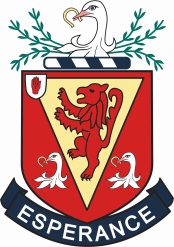 TEACHER OF ENGLISH LANGUAGE AND ENGLISH LITERATURE FROM KEY STAGE 3 TO GCSE, TEACHER OF DRAMA, TEACHER OF ENGLISH LITERATURE TO A LEVEL General InformationThe Wallace High School is a co-educational, voluntary grammar school founded in 1880. The annual intake of pupils into Year 8 is 170 and there are some 300 pupils in the Sixth Form. The school draws its pupils from Lisburn and the surrounding area   and houses a Preparatory Department of approximately 140 pupils.About the DepartmentThe Department consists of the Head of Department, Mrs Gillian Weir and 6 full time equivalent teachers.  The school follows the CCEA specification for GCSE and A Level.Main ResponsibilitiesThe appointed teacher willBe responsible to the Principal through the Head of English, for the effective teaching and learning of English Language, English Literature and Drama.Be expected to teach English Language, English Literature and Drama in accordance with school policies and practice, and in pursuit of high standards of pupil achievement.Act as Class Tutor to an assigned group and carry out duties in accordance with school policies and practice.Lead a subject specific extra-curricular activity such as Drama, Debating, Public Speaking or Creative Writing.Be expected to offer Literacy support sessions to identified students.The above responsibilities are subject to the general duties and responsibilities contained in the statement of conditions of appointment. This job description is not necessarily a comprehensive definition of the post. It will be reviewed regularly and may be subject to modification or amendment at any time after due consideration.  All teachers are expected to contribute to an extra-curricular activity throughout their career at Wallace.Qualifications and ExperienceEssential CriteriaApplicants must (as at September 2021)Have a good honours degree (2:1 minimum) in which English is a major component.Be a qualified teacher recognised by the Department of Education and GTCNI.Desirable CriteriaPreference may be given to applicants who (as at September 2021)Can show evidence of a high level of success in the delivery of English Language and Literature at GCSE Level for a continuous period of one academic year or more.Can show evidence of a high level of success in the delivery of English Literature at GCE A Level Have completed a coaching qualification in hockey or rugby and commit to coaching a team or teams two afternoons a week and a Saturday morning.Have an additional graduate qualification related to English, i.e. a Master’s Level qualification and/or a doctorate.  The Board of Governors reserves the right to enhance the above criteria at shortlisting.ApplicationsIt is preferred that application forms are emailed to the Principal’s Personal Assistant, Mrs McDowell at recruit@wallacehigh.net. An acknowledgement will be sent by return of email.  Applicants should ensure that they indicate clearly on their application form how they meet the criteria.The closing date for receipt of application forms is Thursday, 18 March 2021 at 12 midday.  In order to comply with DE guidelines on Child Protection shortlisted applicants should bring an original birth certificate and/or marriage certificate (if appropriate) plus photographic ID to their interview.NB:  It is an offence for an individual who is on either of the Department’s Lists (UP List and/or List 99), or who is the subject of a disqualification order from the courts, to apply for, or offer to do any work, paid or unpaid, in a regulated position.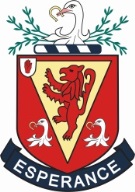 THE WALLACE HIGH SCHOOL Extra-Curricular ActivitiesA broad education, we believe, values the academic progress of each individual but aims to complement it with an extensive range of extra-curricular activities.There is an impressive variety of flourishing clubs and societies which provide scope for personal development.  They build in our young people a sense of responsibility, confidence and self-discipline.A-Z Clubs and SocietiesA-Z SportsArt ClubSTEM Chemistry ClubChess ClubComputing Related ClubsDebating SocietyDrama ClubBook ClubHorrible Histories ClubMaths Challenge and CompetitionsFilm ClubCharity CommitteePublic SpeakingScripture UnionDuke of Edinburgh Award SchemeYoung EnterpriseRotary InteractTechnology ClubFirst Tech Challenge UKAthleticsBadmintonCricketCross-CountryGolfHockeyNetballSkiingSquashSwimmingTennis